АДМИНИСТРАЦИЯ  ВЕСЬЕГОНСКОГО  РАЙОНАТВЕРСКОЙ  ОБЛАСТИП О С Т А Н О В Л Е Н И Ег. Весьегонск29.12.2018                                                                                                                               № 650п о с т а н о в л я ю:1. Постановления администрации Весьегонского района от 29.12.2017  № 656«Об  утверждении   муниципальной программы муниципального образования Тверской области «Весьегонский район» «Развитие физической культуры и спорта» на 2018 – 2023 годы», от 16.04.2018 № 146«О внесении изменений в постановлениеадминистрации Весьегонского районаот 29.12.2017  № 656»,от 14.09.2018  № 379«О внесении изменений в постановление администрации Весьегонского района от 29.12.2017  № 656», от 02.11.2018  № 501«О внесении изменений в постановление администрации Весьегонского района 29.12.2017  № 656»признать утратившими силу.2. Обнародовать настоящее постановление на информационных стендах муниципального образования «Весьегонский район»и  разместить на официальном сайте муниципального образования Тверской области «Весьегонский район»  в информационно-телекоммуникационной сети интернет.Настоящее постановление вступает в силу с 01.01.2019 г.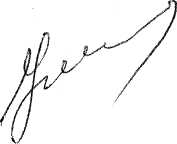 Глава администрации района                                                 И.И. УгнивенкоО признании утратившими силу постановлений администрации Весьегонского района от29.12.2017  № 656,от 16.04.2018 № 146,от 14.09.2018 №379, от02.11.2018 № 501.